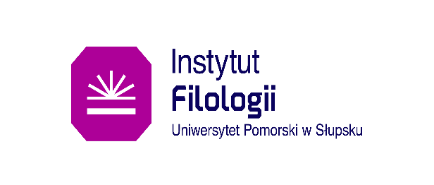 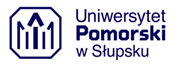 REGULAMIN PRAKTYKI SPECJALNOŚCIOWEJna studiach pierwszego stopnia (SPS)kierunek: Filologia polskaścieżka: copywriting i media społecznościowe§ 1. Postanowienia ogólneW ramach przygotowywania zawodowego studenci filologii polskiej (ścieżka: copywriting i media społecznościowe) zaliczają praktykę zgodnie ze standardami kształcenia.Studencka praktyka zawodowa jest integralną częścią procesu kształcenia.Wymiar praktyk zawodowych oraz przypisana do praktyki specjalnościowej liczba punktów ECTS są określone w planie i programie studiów dla filologii polskiej, a cele, efekty uczenia się i szczegółowe wymagania są określone w karcie przedmiotu.Niezaliczenie praktyki uniemożliwia uzyskanie dyplomu ukończenia studiów.Podczas praktyki student wykorzystuje swoją wiedzę i umiejętności zdobyte podczas wykładów, ćwiczeń i warsztatów do wykonywania zadań powierzonych mu przez organizatora praktyki.W ramach praktyk studenci zobowiązani są do poznania specyfiki funkcjonowania zakładu pracy i wykonywania zadań, podczas których mogą wykorzystać swoją wiedzę i umiejętności.Student zobowiązany jest do uczestnictwa w zadaniach wynikających z bieżącej działalności zakładu pracy, które zleci mu jego opiekun z ramienia zakładu pracy, w którym odbywa się praktyka. Dotyczy to zarówno prowadzenia dokumentacji, jak i sposobów jej sporządzania i opracowywania oraz praktycznych umiejętności niezbędnych w prowadzeniu danej działalności. W miarę możliwości student powinien brać udział w zebraniach, posiedzeniach zespołu, próbach, spotkaniach, na zasadzie asystenta opiekuna praktyk. Powinien również aktywnie włączyć się w przygotowywanie organizowanych w instytucji przedsięwzięć (w zależności od charakteru instytucji, w której odbywa się praktyka).Zagadnienia praktyki zawodowej sytuują się wokół następujących zagadnień:• asystowanie w wyznaczonych zajęciach zgodnie z ustalonym wymiarem godzin,• zaznajomienie się z organizacją pracy wybranego zakładu pracy (dokumentacja, planowanie, statut, instrukcja bhp itp.),• współpraca wybranego zakładu pracy ze środowiskiem,• organizacja, wyposażenie i wykorzystanie zasobów zakładu pracy (zbiory, pomieszczenia itp.),• obserwacja struktur w obrębie wybranego zakładu pracy,• planowanie, organizacja i przygotowanie działań charakterystycznych dla wybranego zakładu pracy,• zapoznanie się ze stosowanym przez opiekuna praktyk sposobem organizacji pracy, gromadzeniem materiałów, sposobami ich wykorzystania i archiwizowania.Praktyki są nieodpłatne dla studentów, jednak zakład pracy może zawrzeć ze studentem odrębną umowę, bez pośrednictwa uczelni, w ramach której zobowiąże się do wypłaty wynagrodzenia.§ 2. Cele praktykiZasadniczym celem praktyk jest przygotowanie studentów do pracy zawodowej – opanowanie wiedzy i umiejętności w zakresie organizacji procesu wydawniczego, edycji, redakcji oraz promocji (w formie tradycyjnej czy multimedialnej) tekstów przygotowywanych do publikacji w wydawnictwie (60 godzin praktyki w Wydawnictwie Naukowym Uniwersytetu Pomorskiego w Słupsku, semestr IV); strategii promocyjnej oraz komunikacyjnej podjętej w przestrzeni Internetu oraz mediów społecznościowych (30 godzin praktyki w agencji reklamowej, semestr III). Doskonalenie umiejętności oraz poszerzanie wiedzy, zdobytych w trakcie zajęć specjalnościowych, oswajanie z realiami potencjalnego środowiska pracy – funkcjonowanie w zespole, pod kierunkiem doświadczonego pracownika (wydawnictwa, agencji reklamowej).§ 3. Organizacja i forma praktykOrganizacyjno-administracyjną stroną praktyk, z ramienia Rektora Uczelni, zajmuje się Biuro Prorektora ds. studentów, a stroną kształcenia, z ramienia Rektora Uczelni, zajmuje się Biuro Prorektora ds. kształcenia. Bezpośredni nadzór nad organizacją i przebiegiem praktyki zawodowej na specjalnościach sprawują powołani przez Dyrektora Instytutu Akademiccy Opiekunowie Praktyk. Student realizuje praktykę na podstawie porozumienia (fakultatywnie), które Uczelnia zawarła z instytucją, jednostką, placówką lub organizacją o indywidualne lub zbiorowe przyjęcie studenta na praktykę wraz ze skierowaniem, które otrzymuje od akademickiego opiekuna praktyk.§ 4. Miejsce realizacji praktykiPraktyki są realizowane w:a) agencjach reklamowych (30 godzin, semestr III),b) wydawnictwie – Wydawnictwie Naukowym Uniwersytetu Pomorskiego w Słupsku (60 godzin, semestr IV). § 5. Obowiązki uczestników praktyk zawodowychSzczegółowe obowiązki poszczególnych uczestników praktyk zawodowych są określone w Regulaminie studenckich praktyk zawodowych i staży w Uniwersytecie Pomorskim w Słupsku. § 6. Warunki zaliczenia praktykiZaliczenie praktyki następuje po weryfikacji przez Akademickiego Opiekuna Praktyk osiągniętych efektów uczenia się przyjętych dla praktyki w programie kształcenia. Weryfikacja efektów uczenia się dokonywana przez Akademickiego Opiekuna Praktyk następuje po analizie przedłożonej dokumentacji oraz uwzględnieniu wyników ewentualnej hospitacji w miejscu praktyk. Student składa protokół zaliczenia praktyki zawodowej. Ostateczne zaliczenie praktyki przez Akademickiego Opiekuna Praktyk następuje w obecności Studenta, po przeprowadzeniu z nim rozmowy.   Oceny końcowej dokonuje Akademicki Opiekun Praktyk po kompleksowej weryfikacji dokumentacji, uwzględnieniu oceny proponowanej przez Opiekuna Praktyk oraz odbytej rozmowie. Ocena końcowa wpisywana jest do protokołu przedmiotu w systemie Wirtualnego Dziekanatu.  § 7. Hospitacje praktykAkademicki Opiekun Praktyk może dokonywać hospitacji oraz wizytacji w miejscu praktyk Studenta, po uprzednim ustaleniu terminów z przedstawicielami instytucji. Protokół hospitacji praktyk sporządzany jest przez Akademickiego Opiekuna Praktyk i stanowi element sprawozdania zbiorczego, wnioski przekazywane są Kierownikowi Katedry. § 8. Efekty uczenia się1. Efekt końcowy zakłada pozyskanie przez studenta wiedzy, umiejętności oraz kompetencji społecznych:• Wiedza– Student posiada wiedzę z zakresu pracy wydawniczej, szczególnie w aspekcie publikacji                  różnego typu i w różnej formie.– Student zna źródła (tradycyjne i cyfrowe) informacji nieodzownych w pracy wydawniczej i reklamowej.• Umiejętności– Student posługuje się oprogramowaniem biurowym (wydawniczym, bibliotecznym, stosowanym w szkołach), w tym edytorami tekstów, narzędziami CMS w zakresie zarządzania treściami na stronach www, a także podstawowym software’em wykorzystywanym w reklamie i marketingu.– Student potrafi redagować teksty na potrzeby mediów społecznościowych.– Student potrafi przygotować ulotkę/tekst marketingowo-promocyjny oraz materiały multimedialne do zamieszczenia w Internecie.• Kompetencje społeczne – Student potrafi pracować w grupie, wykonując polecenia osoby monitorującej praktykę.§ 9. Postanowienia końcoweW sprawach nieuregulowanych w niniejszym Regulaminie zastosowanie mają przepisy Regulaminu studenckich praktyk zawodowych i staży w Uniwersytecie Pomorskim w Słupsku.UNIWERSYTET POMORSKI W SŁUPSKUWNIOSEK – INFORMACJA STUDENTA O ZAMIERZONYM MIEJSCU ODBYWANIA PRAKTYK/STAŻU*ROK AKADEMICKI ………………………ROK STUDIÓW…………………………….KIERUNEK ………………………….…………………………TRYB: STACJONARNE/NIESTACJONARNE*STOPIEŃ STUDIÓW: SPS/SDS/JSM/BLENDED LEARNING**niepotrzebne skreślić 	Akademicki Opiekun Praktyk…………………………………………………(podpis)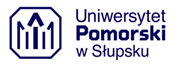 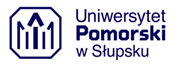 PROTOKÓŁ HOSPITACJI PRAKTYKUwagi/Wnioski dotyczące realizacji efektów uczenia się…………………………………………………………………………………………………………………………………..………..…………………………………………………………………………………………………………………………………………….……………………………………………………………………………………..……………………………………….……………..…………………………………………………………………………..…………………………………………………………………                                                                             …………………………………………                                                       Data i podpis Akademickiego Opiekuna PraktykiPROTOKÓŁ ZALICZENIA PRAKTYKI ZAWODOWEJ STUDENTA/KI UNIWERSYTETU POMORSKIEGO W SŁUPSKU	Pan/i........................................................................................student/ka roku........................kierunek...................................................................................odbył/a w dniach...................…
praktykę zawodową w (nazwa instytucji) ……………….....................................................................................…:	1. Podsumowująca informacja zwrotna opiekuna praktyk dla studenta, służąca doskonaleniu umiejętności i kompetencji wynikających z efektów uczenia się oraz innych ważnych zdaniem ppiekuna obszarów (proszę wskazać mocne strony i obszary wymagające poprawy)..............................................................................................................................................................................................................................................................................................................................................................................................………………	2. Propozycje dla Uniwersytetu Pomorskiego w Słupsku w zakresie przygotowania studentów:....................................................................................................................................................................................................................................................................................................................................................................................................................3. Końcowa ocena za praktykę wyrażona stopniem (bardzo dobra, dobra plus, dobra, dostateczna plus, dostateczna, niedostateczna):....................................................................................................................................................................................................Podpis opiekuna praktyki					     Podpis dyrektora i pieczęć instytucji.................................................................                             .....................................................…Nazwisko i imię studentamiejsce odbywania praktyki/stażu– dokładny adres placówkiplanowany termin realizacji stażu/praktykinazwa firmy ubezpieczeniowej oraz numer polisy ubezpieczenia (NNW)adres e-mail studenta lub telefon komórkowyl. pZałożeniaOpis1. 	 Cel hospitacji/charakter hospitacjiOcena realizacji efektów uczenia się na podstawie bezpośredniej obserwacji kompetencji w zakresie wiedzy, umiejętności i  kompetencji społecznych2. 	 Cel ogólnyOcena realizacji efektów  uczenia się i zgodności z programem kształcenia3. 	 Data hospitacji4. 	 Miejsce hospitacji praktyk5. 	 Forma zaliczenia (np. zaliczenie z ocenę)6. 	 Nazwa zajęć (przedmiotu)*Praktyka zawodowa/………………………...……………………………………………..7. 	 Liczba godzin dydaktycznych praktyki8. 	 KierunekPoziom studiów (np. SPS, SDS) Forma studiów (np. S, N)Rok studiów/semestrŚcieżka kształcenia/uczenia……………………………………………..………………………………………………………………………………………………………………………………………………………………………………………………9. 	 Liczba studentów objętych praktyką w dniu hospitacji (imię i nazwisko studenta/ studentów)